障がい者･高齢者の人権１１０番「家族や介護者から酷いことを言われたり、叩かれたりする」、「年金・預金等を子どもが渡してくれない」、「今のうちに遺言書を書いておきたい」、「物忘れがひどくなってきたので財産の管理が不安」、「借金が多くて返せない」などこのような悩みはありませんか？　障がいを抱えた方、高齢の方を取り巻くお悩みを専門家に相談してみませんか？障がい者・高齢者のご相談に弁護士が無料でお応え致します。ご本人だけでなく、ご家族やご本人が利用する施設・支援機関の方など、ご本人を支援する立場の方からのご相談にもお応えいたします。開催日時令和４年１２月６日（火）面談相談 午後１時から午後３時１５分まで相談時間は、①午後１時００分、②午後１時４５分、③午後２時３０分から各４５分、相談場所は千葉県弁護士会館です。事前予約制（先着順）ですので、１２月５日（月）午後３時までに千葉県弁護士会へお電話にてお申し込み下さい。　受付電話番号は０４３－２２７－８４３１です。FAX相談午前１０時から午後１時まで受付本チラシ裏面に必要事項を記載のうえ、上記時間内にＦＡＸにてお申し込みください。回答は当日又は後日となります。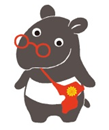 受付ＦＡＸ番号は０４３－２２５－４８６０です。主　催　 千葉県弁護士会　　　　　　　　　　　　　　　　　　　　        　　　住所　千葉市中央区中央４丁目１３番９号電話　０４３－２２７－８４３１Ｆ　Ａ　Ｘ　相　談　票送信先：千葉県弁護士会（０４３－２２５－４８６０）相談者の方の氏名：　　　　　　　　　　　　　　　　　　　　　　　　回答の送信を希望するＦＡＸ番号：　　　　　　　　　　　　　　　　　相談したい内容、質問したい事項を記載してください。